Муниципальное бюджетное общеобразовательное учреждение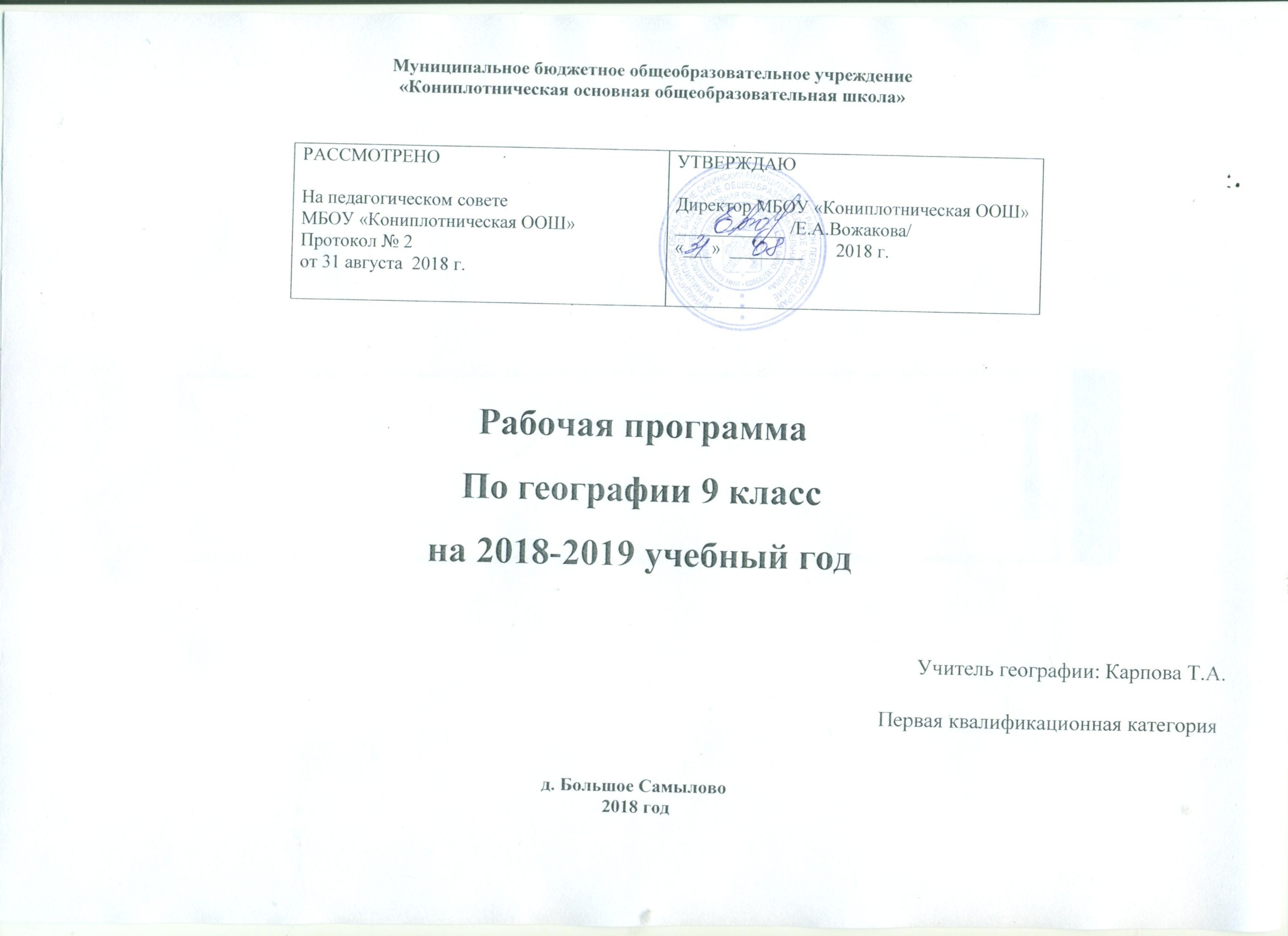 «Кониплотническая основная общеобразовательная школа»Рабочая программаПо географии 9 классна 2018-2019 учебный год  Учитель географии: Карпова Т.А.       Первая квалификационная категория	д. Большое Самылово 2018 годПланирование составлено на основе стандарта основного общего образования по географии (базовый уровень) .примерной программы для основного общего образования по географии (базовый уровень) . Сборник нормативных документов География М., «Дрофа», .Учебник    В.П. Дронов, В.Я.Ром. География России. Население и хозяйство                    9  класс – М.: Дрофа, 2008Дополнительная литература:В.П. Дронов, В.Я.Ром. География России. Население и хозяйство. 9  класс – М.: Дрофа, 2008.В.И.Сиротин. География. Рабочая тетрадь с комплектом контурных карт „География России. Население и хозяйство“. 9 класс – М.: Дрофа, 2008. Атлас. Экономическая и социальная география России. 9 класс.Пояснительная запискаСтатус документаДанная рабочая программа составлена на основании: стандарта основного общего образования по географии (базовый уровень) .примерной программы для основного общего образования по географии (базовый уровень) . Сборник нормативных документов География М., «Дрофа», .Рабочая программа конкретизирует содержание блоков образовательного стандарта, дает распределение учебных часов по крупным разделам курса и последовательность их изучения.Курс «География России» занимает центральное место в системе школьной географии. Особая его роль определяется тем, что помимо научно-ознакомительных функций он сильнейшим образом влияет на становление мировоззрения и личностных качеств учащихся. Курс «География России» завершает блок основного общего образования в средней школе.Главные цели данного курса — формирование целостного представления об особенностях природы, населения, хозяйства нашей Родины, о месте России в современном мире, воспитание гражданственности и патриотизма учащихся, уважения к истории и культуре своей страны и населяющих ее народов, выработка умений и навыков адаптации и социально-ответственного поведения в российском пространстве, развитие географического мышления.Основные задачи курса — формирование географического образа своей страны, представления о России как целостном географическом регионе и одновременно как о субъекте мирового (глобального) географического пространства; показать практическое значение изучения взаимосвязей всех явлений и процессов в нашей стране, а также географических аспектов важнейших социально-экономических проблем России и ее регионов; формирование необходимых практических умений и навыков самостоятельной работы с различными источниками географической информации; создание образа своего родного края.  В курсе “География России. Население и хозяйство” для 9 класса рассматривается положение России в мировом хозяйстве в историческом аспекте; взаимосвязь и перспективы развития природных, социальных и экономических территориальных систем..Цели. Изучение географии в основной школе направлено на достижение следующих целей:• освоение знаний об основных географических понятиях, географических особенностях природы, населения и хозяйства разных территорий; о своей Родине — России во всем ее разнообразии и целостности; об окружающей среде, путях ее сохранения и рационального использования;• овладение умениями ориентироваться на местности; использовать один из «языков» международного общения — географическую карту, статистические материалы, современные геоинформационные технологии для поиска, интерпретации и демонстрации различных географических данных; применять географические знания для объяснения и оценки разнообразных явлений и процессов;• развитие познавательных интересов, интеллектуальных и творческих способностей в процессе наблюдений за состоянием окружающей среды, решения географических задач, самостоятельного приобретения новых знаний;• воспитание любви к своей местности, своему региону, своей стране, взаимопонимания с другими народами; экологической культуры, позитивного отношения к окружающей среде;• формирование способности и готовности к использованию географических знаний и умений в повседневной жизни, сохранению окружающей среды и социально-ответственному поведению в ней; адаптации к условиям проживания на определенной территории; самостоятельному оцениванию уровня безопасности окружающей среды как сферы жизнедеятельности..Общеучебные умения, навыки и способы деятельностиОрганизуя учебный процесс по географии в основной школе, необходимо обратить особое внимание на общеобразовательное значение предмета. Изучение географии формирует не только определенную систему предметных знаний и целый ряд специальных географических умений, но также комплекс общеучебных умений, необходимых для:— познания и изучения окружающей среды; выявления причинно-следственных связей;— сравнения объектов, процессов и явлений; моделирования и проектирования;— ориентирования на местности, плане, карте; в ресурсах ИНТЕРНЕТ, статистических материалах;— соблюдения норм поведения в окружающей среде; оценивания своей деятельности с точки зрения нравственных, правовых норм, эстетических ценностей.краткая характеристика сформированных общеучебных умений, навыков и способов деятельности учащихся по учебному предмету на начало учебного года:знать/пониматьгеографические следствия движений Земли, географические явления и процессы в геосферах, взаимосвязи между ними, их изменение в результате деятельности человека; географическую зональность и поясность;специфику географического положения и административно-территориального устройства Российской Федерации; особенности ее природы;природные и антропогенные причины возникновения геоэкологических проблем на локальном, региональном и глобальном уровнях; меры по сохранению природы и защите людей от стихийных природных и техногенных явлений;уметьвыделять, описывать и объяснять существенные признаки географических объектов и явлений;находить в разных источниках и анализировать информацию, необходимую для изучения географических объектов и явлений, экологических проблем;приводить примеры: использования и охраны природных ресурсов, адаптации человека к условиям окружающей среды; составлять краткую географическую характеристику разных территорий на основе разнообразных источников географической информации и форм ее представления;использовать приобретенные знания и умения в практической деятельности и повседневной жизни для:определения поясного времени; чтения карт различного содержания;учета фенологических изменений в природе своей местности; проведения наблюдений за отдельными географическими объектами, процессами и явлениями, их изменениями в результате природных и антропогенных воздействий; оценки их последствий;наблюдения за погодой, состоянием воздуха, воды и почвы в своей местности; определения комфортных и дискомфортных параметров природных компонентов своей местности;решения практических задач по определению качества окружающей среды своей местности, ее использованию, сохранению и улучшению; принятию необходимых мер в случае природных стихийных бедствий и техногенных катастроф;проведения самостоятельного поиска географической информации на местности из разных источников: картографических, статистических, геоинформационныхРезультаты обученияРезультаты изучения курса приведены в разделе «Требования к уровню подготовки выпускников», который полностью соответствует стандарту. Требования направлены на реализацию деятельностного, практико-ориентированного и личностно-ориентированного подходов; освоение учащимися интеллектуальной и практической деятельности; овладение знаниями и умениями, востребованными в повседневной жизни, позволяющими ориентироваться в окружающем мире, значимыми для сохранения окружающей среды и собственного здоровья.Требования к уровню подготовки (Результаты обучения)	В результате изучения географии ученик должензнать/пониматьосновные географические понятия и термины; различия географических карт по содержанию; географические явления и процессы в геосферах, взаимосвязи между ними, их изменение в результате деятельности человека; различия в хозяйственном освоении разных территорий и акваторий; связь между географическим положением, природными условиями, ресурсами и хозяйством отдельных регионов и стран;специфику географического положения и административно-территориального устройства Российской Федерации; особенности ее населения, основных отраслей хозяйства, природно-хозяйственных зон и районов;природные и антропогенные причины возникновения геоэкологических проблем на локальном, региональном и глобальном уровнях; меры по сохранению природы и защите людей от стихийных природных и техногенных явлений;уметьвыделять, описывать и объяснять существенные признаки географических объектов и явлений;находить в разных источниках и анализировать информацию, необходимую для изучения географических объектов и явлений, разных территорий Земли, их обеспеченности природными и человеческими ресурсами, хозяйственного потенциала, экологических проблем;приводить примеры: использования и охраны природных ресурсов, адаптации человека к условиям окружающей среды, ее влияния на формирование культуры народов; районов разной специализации, центров производства важнейших видов продукции, основных коммуникаций и их узлов, внутригосударственных и внешних экономических связей России, а также крупнейших регионов и стран мира;составлять краткую географическую характеристику разных территорий на основе разнообразных источников географической информации и форм ее представления;определять на местности, плане и карте географические координаты и местоположение географических объектов;применять приборы и инструменты для определения количественных и качественных характеристик компонентов природы; представлять результаты измерений в разной форме; выявлять на этой основе эмпирические зависимости;использовать приобретенные знания и умения в практической деятельности и повседневной жизни для:ориентирования на местности; чтения карт различного содержания;проведения наблюдений за отдельными географическими объектами, процессами и явлениями, их изменениями в результате природных и антропогенных воздействий; оценки их последствий;определения комфортных и дискомфортных параметров природных компонентов своей местности с помощью приборов и инструментов;решения практических задач по определению качества окружающей среды своей местности, ее использованию, сохранению и улучшению; принятия необходимых мер в случае природных стихийных бедствий и техногенных катастроф;проведения самостоятельного поиска географической информации на местности из разных источников: картографических, статистических, геоинформационных.         Называть (показывать): основные отрасли хозяйства, отраслевые комплексы, крупнейшие промышленные центры; основные транспортные магистрали и крупные транспортные узлы; географические районы, их территориальный состав; отрасли местной промышленности.           Описывать: природные ресурсы; периоды формирования хозяйства России; особенности отраслей; традиционные отрасли хозяйства коренных народов в национально-территориальных образованиях; экономические связи районов; состав и структуру отраслевых комплексов; основные грузо - и пассажиропотоки.          Объяснять: различия в освоении территории; влияние разных факторов на формирование географической структуры районов; размещение главных центров производства; сельскохозяйственную специализацию территории; структуру ввоза и вывоза; современные социально-экономические и экологические проблемы территорий.           Прогнозировать: возможные пути развития территории под влиянием определённых факторов. При тематическом планировании курса «География России» в 8-9 классах использован классический подход и введен национально-региональный компонент:8 класс – «География России. Природа»«Физическая география Пермского края»9 класс – «География России. Население и хозяйство»«Население и хозяйство Пермского края»Место предмета в базисном учебном планеФедеральный базисный учебный план для образовательных учреждений Российской Федерации отводит 68 часов для обязательного изучения учебного предмета «География России. Население и хозяйство», из расчета 2-х учебных часов в неделю.            Рабочая программа рассчитана на 68 часовИспользуемый УМК:В.П. Дронов, В.Я.Ром. География России. Население и хозяйство. 9  класс – М.: Дрофа, 2008.В.И.Сиротин. География. Рабочая тетрадь с комплектом контурных карт „География России. Население и хозяйство“. 9 класс – М.: Дрофа, 2008. Атлас. Экономическая и социальная география России. 9 класс.9 класс.  География России. Население и хозяйство.2 часа в неделю, 68  часов (2 часа – резервное время)Учебник – авторы: Дронов В.П., В.Я. Ром  География России. Население и хозяйство.Издание: Дрофа, Москва-2008. Рекомендовано Министерством образования и науки Российской ФедерацииРАССМОТРЕНОНа педагогическом советеМБОУ «Кониплотническая ООШ»Протокол № 2от 31 августа  2018 г.УТВЕРЖДАЮДиректор МБОУ «Кониплотническая ООШ»____________ /Е.А.Вожакова/«___»  ________       2018 г.№ п/пТема урокаКол.часовТип урокаХарактеристика деятельности учащихсяВиды контроля измерителиПланируемые результаты освоения материаладомзаданиедатапроведениядатапроведения№ п/пТема урокаКол.часовТип урокаХарактеристика деятельности учащихсяВиды контроля измерителиПланируемые результаты освоения материаладомзаданиепланфактВведение 4 часаВведение 4 часаВведение 4 часаВведение 4 часаВведение 4 часаВведение 4 часаВведение 4 часаВведение 4 часа1Место России в мире. Политико-государственное устройство Российской Федерации.1Урок изучения нового материалаЗнать основные особенности ГП России, особенности ЭГП РФ, следствия ЭГП и значительных размеров территории, субъекты РФ их различия.Уметь показывать на карте границы и субъекты РФ. Устанавливать на основе анализа карт и текста учебника черты географического положения, оказывающие положительное и отрицательное воздействие на развитие хозяйства России.Фронтальный опрос, работа с картойГеографическое положение. Виды и уровни географического положения.  Северное положение страны. Особенности её соседского, геоэкономического, геополитического и транспортно-географического положения. Политико-административное устройство России.§1, вопросы стр 10, работа с картой03.09.03.09.2Географическое положение и границы России.Пр/р №1. Работа на к/к.1практикумЗнать основные особенности ГП России, особенности ЭГП РФ, следствия ЭГП и значительных размеров территории, субъекты РФ их различия.Уметь показывать на карте границы и субъекты РФ. Устанавливать на основе анализа карт и текста учебника черты географического положения, оказывающие положительное и отрицательное воздействие на развитие хозяйства России.Работа с контурной картойГеографическое положение. Виды и уровни географического положения.  Северное положение страны. Особенности её соседского, геоэкономического, геополитического и транспортно-географического положения. Политико-административное устройство России.§2 изучить.04.09.04.09.3Виды и уровни географического положения.Пр/р №2. Характеристика ЭГП России.1Урок изучения нового материала, практикумЗнать основные особенности ГП России, особенности ЭГП РФ, следствия ЭГП и значительных размеров территории, субъекты РФ их различия.Уметь показывать на карте границы и субъекты РФ. Устанавливать на основе анализа карт и текста учебника черты географического положения, оказывающие положительное и отрицательное воздействие на развитие хозяйства России.Фронтальный опрос, работа с картойГеографическое положение. Виды и уровни географического положения.  Северное положение страны. Особенности её соседского, геоэкономического, геополитического и транспортно-географического положения. Политико-административное устройство России.§3, вопросы стр 1710.09.10.09.4Государственная территория России.1Урок изучения нового материала, практикумЗнать основные особенности ГП России, особенности ЭГП РФ, следствия ЭГП и значительных размеров территории, субъекты РФ их различия.Уметь показывать на карте границы и субъекты РФ. Устанавливать на основе анализа карт и текста учебника черты географического положения, оказывающие положительное и отрицательное воздействие на развитие хозяйства России.Фронтальный опросГеографическое положение. Виды и уровни географического положения.  Северное положение страны. Особенности её соседского, геоэкономического, геополитического и транспортно-географического положения. Политико-административное устройство России.§4 вопросы стр 22, изучитьВнимание!Проблема!11.09.11.09.Население России  6 часовНаселение России  6 часовНаселение России  6 часовНаселение России  6 часовНаселение России  6 часовНаселение России  6 часовНаселение России  6 часовНаселение России  6 часов5Исторические особенности заселения и освоения территории России.1Урок изучения нового материалаЗнать численность населения России, национальный состав, особенности размещения, крупнейшие по численности населения города России, городские агломерации, географию народов и религий страны; понятия: миграция, эмиграция, депортация, иммиграция, типы населённых пунктов, зоны расселения, трудовые ресурсы,  активное население, пассивное население, рынок труда, безработица.Уметь: строить и анализировать графики и статистические таблицы, определять среднюю плотность населения, коэффициент ЕП.Фронтальный опросЧисленность населения России. Особенности воспроизводства российского населения на рубеже 20 и 21 вв. основные показатели, характеризующие население страны и её отдельных территорий.§5 изучить17.09.17.09.6Численность и естественный прирост населения.Пр/р №3. Определение по статистическим материалам показателей естественного прироста населения.1Урок изучения нового материала, практикумЗнать численность населения России, национальный состав, особенности размещения, крупнейшие по численности населения города России, городские агломерации, географию народов и религий страны; понятия: миграция, эмиграция, депортация, иммиграция, типы населённых пунктов, зоны расселения, трудовые ресурсы,  активное население, пассивное население, рынок труда, безработица.Уметь: строить и анализировать графики и статистические таблицы, определять среднюю плотность населения, коэффициент ЕП.Фронтальный опросЧисленность населения России. Особенности воспроизводства российского населения на рубеже 20 и 21 вв. основные показатели, характеризующие население страны и её отдельных территорий.§6, работа в тетради21.09.21.09.7Национальный состав населения России.Пр/р №4. Определение по картам и статистическим материалам крупных народов и особенностей их размещения, сопоставление с административно-территориальным делением РФ.1Урок изучения нового материалаЗнать численность населения России, национальный состав, особенности размещения, крупнейшие по численности населения города России, городские агломерации, географию народов и религий страны; понятия: миграция, эмиграция, депортация, иммиграция, типы населённых пунктов, зоны расселения, трудовые ресурсы,  активное население, пассивное население, рынок труда, безработица.Уметь: строить и анализировать графики и статистические таблицы, определять среднюю плотность населения, коэффициент ЕП.тестированиеЭтнический (национальный) состав населения России. География религий.§7 изучить, заполнить таблицу в тетради24.09.24.09.8.Рынок труда, занятость населения России. Миграции населения.1Урок изучения нового материалаЗнать численность населения России, национальный состав, особенности размещения, крупнейшие по численности населения города России, городские агломерации, географию народов и религий страны; понятия: миграция, эмиграция, депортация, иммиграция, типы населённых пунктов, зоны расселения, трудовые ресурсы,  активное население, пассивное население, рынок труда, безработица.Уметь: строить и анализировать графики и статистические таблицы, определять среднюю плотность населения, коэффициент ЕП.Анализ карт, фронтальный опросНаправления и типы миграции на территории страны. Причины миграций и основные направления миграционных потоков на разных этапах развития страны.§8, вопросы стр 4228.09.28.09.9Городское и сельское население. Расселение населения.Пр/р№5. Определение по картам размещения населения.1практикумЗнать численность населения России, национальный состав, особенности размещения, крупнейшие по численности населения города России, городские агломерации, географию народов и религий страны; понятия: миграция, эмиграция, депортация, иммиграция, типы населённых пунктов, зоны расселения, трудовые ресурсы,  активное население, пассивное население, рынок труда, безработица.Уметь: строить и анализировать графики и статистические таблицы, определять среднюю плотность населения, коэффициент ЕП.Анализ карт, фронтальный опросГеографические особенности  размещения населения России. Основная полоса расселения.   Городское и сельское население. Крупнейшие города и городские агломерации, их роль в жизни страны. Сельская местность, сельские поселения.§9 воп. стр 4901.10.01.10.10Итоговое повторение по теме «Население России»1Урок обобщения и повторения Знать численность населения России, национальный состав, особенности размещения, крупнейшие по численности населения города России, городские агломерации, географию народов и религий страны; понятия: миграция, эмиграция, депортация, иммиграция, типы населённых пунктов, зоны расселения, трудовые ресурсы,  активное население, пассивное население, рынок труда, безработица.Уметь: строить и анализировать графики и статистические таблицы, определять среднюю плотность населения, коэффициент ЕП.Индивидуальный опрос, тестированиеГеографические особенности  размещения населения России. Основная полоса расселения.   Городское и сельское население. Крупнейшие города и городские агломерации, их роль в жизни страны. Сельская местность, сельские поселения.Реферат «Народы России»05.10.05.10.Экономика Российской Федерации 3 часаЭкономика Российской Федерации 3 часаЭкономика Российской Федерации 3 часаЭкономика Российской Федерации 3 часаЭкономика Российской Федерации 3 часаЭкономика Российской Федерации 3 часаЭкономика Российской Федерации 3 часаЭкономика Российской Федерации 3 часа11География основных типов экономики на территории России.1Урок изучения нового материалаАнализировать схемы отраслевой и функциональной структуры хозяйства России, определять их различия. Выделять типы территориальной структуры хозяйства России на основе анализа экономических карт.Фронтальный опросОтраслевая, функциональная и территориальная структуры хозяйства страны, секторы хозяйства, факторы их формирования и развития.§10 изучить, ответ на вопросы стр 57 в тетр.,08.10.08.10.12Проблемы природно-ресурсной основы экономики России.1Урок актуализации знаний и уменийВыявлять достоинства и недостатки природно-ресурсного капитала России. Определять по картам особенности географического положения и основных ресурсных баз и набор представленных в них полезных ископаемых.Фронтальный опросОценка и проблемы рационального использования природных ресурсов. Основные ресурсные базы. Группировка отраслей по их связи с природными ресурсами.§11 изучить, изучитьВнимание! Проблема! Стр 6012.1012.1013Россия в современной мировой экономике. Перспективы развития России.1Урок изучения нового материалаОценивать место и роль России в международном разделении труда в отдельных сферах хозяйства. Определять территориальную структуру внешней торговли России.Фронтальный опросРоссия в системе международного географического разделения труда. Взаимосвязи России с другими странами мира. Объекты  мирового природного и культурного наследия в России.§12 изучить15.10.15.10.География отраслей и межотраслевых комплексов 24 часаГеография отраслей и межотраслевых комплексов 24 часаГеография отраслей и межотраслевых комплексов 24 часаГеография отраслей и межотраслевых комплексов 24 часаГеография отраслей и межотраслевых комплексов 24 часаГеография отраслей и межотраслевых комплексов 24 часаГеография отраслей и межотраслевых комплексов 24 часаГеография отраслей и межотраслевых комплексов 24 часа14Научный комплекс.1Урок изучения нового материалаОпределять по статистическим  данным долю России и других стран на мировом рынке наукоемкой продукции, а также долю затрат стран на научные исследования. Анализировать по картам географию городов науки.Фронтальный опросМесто и значение науки в хозяйственном комплексе страны. География науки: основные районы, центры, города науки.§13изучить, подготовить сообщения «Города науки России»19.10.19.10.15Машиностроительный комплекс: роль, значение и проблемы развития.1Урок изучения нового материалаФормулировать причины решающего воздействия машиностроения на общий уровень развития страны. Выявлять по картам главные районы размещения отраслей трудоемкого и металлоемкого машиностроения; районы, производящие наибольшую часть машиностроительной продукции; районы с наиболее высокой долей машиностроения в промышленности.Фронтальный опросСостав, место и значение в хозяйстве. Факторы размещения машиностроительных предприятий.  География важнейших отраслей: основные районы и центры.  Машиностроение  и охрана окружающей среды.§14 изучить22.10.22.10.16Факторы размещения машиностроения.Пр/р №6. Определение по картам главных районов размещения отраслей трудоемкого и металлоемкого машиностроения.1Практикум, изучение нового материалаФормулировать причины решающего воздействия машиностроения на общий уровень развития страны. Выявлять по картам главные районы размещения отраслей трудоемкого и металлоемкого машиностроения; районы, производящие наибольшую часть машиностроительной продукции; районы с наиболее высокой долей машиностроения в промышленности.Фронтальный опросСостав, место и значение в хозяйстве. Факторы размещения машиностроительных предприятий.  География важнейших отраслей: основные районы и центры.  Машиностроение  и охрана окружающей среды.§15 изучить26.10.26.10.17География машиностроения.1практикумФормулировать причины решающего воздействия машиностроения на общий уровень развития страны. Выявлять по картам главные районы размещения отраслей трудоемкого и металлоемкого машиностроения; районы, производящие наибольшую часть машиностроительной продукции; районы с наиболее высокой долей машиностроения в промышленности.Работа с к/к, индивидуальный опросСостав, место и значение в хозяйстве. Факторы размещения машиностроительных предприятий.  География важнейших отраслей: основные районы и центры.  Машиностроение  и охрана окружающей среды.§16 вопросы стр 79, сообщения 18Военно-промышленный комплекс (ВПК).1Урок изучения нового материалаФормулировать причины решающего воздействия машиностроения на общий уровень развития страны. Выявлять по картам главные районы размещения отраслей трудоемкого и металлоемкого машиностроения; районы, производящие наибольшую часть машиностроительной продукции; районы с наиболее высокой долей машиностроения в промышленности.Фронтальный опросСостав, место и значение в хозяйстве. Факторы размещения машиностроительных предприятий.  География важнейших отраслей: основные районы и центры.  Машиностроение  и охрана окружающей среды.§17 изучить19Роль, значение и проблемы топливно-энергетического комплекса.1Урок изучения нового материалаАнализировать схему «Состав ТЭК» с объяснением функций его отдельных звеньев и взаимосвязи между ними. Устанавливать экономические следствия концентрации топливных ресурсов на востоке страны, а основных потребителей на западе. Высказывать мнение  о воздействие ТЭК на состояние окружающей среды и мерах по её охране.Наносить на к/к основные районы добычи топливных ресурсов. Сопоставлять карты размещения предприятий топливной промышленности  с картой плотности населения, формулировать выводы. Составлять характеристику отраслей топливной промышленности по картам и статистическим материалам Фронтальный опросСостав, место и значение в хозяйстве.  Изменение роли отдельных видов топлива. Роль нефти и газа во внешней торговле. Современные проблемы ТЭК. ТЭК и охрана окружающей среды.§18,  вопросы стр 89, работа с картой20Топливная промышленность: нефтяная и газовая.1Урок изучения нового материалаАнализировать схему «Состав ТЭК» с объяснением функций его отдельных звеньев и взаимосвязи между ними. Устанавливать экономические следствия концентрации топливных ресурсов на востоке страны, а основных потребителей на западе. Высказывать мнение  о воздействие ТЭК на состояние окружающей среды и мерах по её охране.Наносить на к/к основные районы добычи топливных ресурсов. Сопоставлять карты размещения предприятий топливной промышленности  с картой плотности населения, формулировать выводы. Составлять характеристику отраслей топливной промышленности по картам и статистическим материалам Работа с к/к картой, фронтальный опросГеография  основных современных и перспективных районов добычи нефти и газа, систем нефтепроводов, нефтепереработки и газопроводов.§19 (стр89-96), вопросы 1-3 стр 9921Топливная промышленность: угольная. Пр/р№ 7. Составление характеристики одного из угольных бассейнов.1практикумАнализировать схему «Состав ТЭК» с объяснением функций его отдельных звеньев и взаимосвязи между ними. Устанавливать экономические следствия концентрации топливных ресурсов на востоке страны, а основных потребителей на западе. Высказывать мнение  о воздействие ТЭК на состояние окружающей среды и мерах по её охране.Наносить на к/к основные районы добычи топливных ресурсов. Сопоставлять карты размещения предприятий топливной промышленности  с картой плотности населения, формулировать выводы. Составлять характеристику отраслей топливной промышленности по картам и статистическим материалам Работа с к/к картой, фронтальный опросЗначения угля в хозяйстве России. технико-экономические  показатели добычи угля, его стоимость. География угольной промышленности. §19 (стр96-99) изучить.22Электроэнергетика .1Практикум, изучение нового материалаСоставлять и анализировать таблицу «Различия типов электростанций по особенностям эксплуатации строительства, воздействию на окружающую среду, стоимости электроэнергии». Высказывать мнение о существовании или отсутствии зависимости величины потребления энергии от уровня социально-экономического развития страны. Аргументировать необходимость экономии электроэнергии.Работа с к/к картой, фронтальный опрос, тестированиеТипы электростанций, их особенности и доля в производстве электроэнергии. Энергосистемы. Проблемы электроэнергетики.§20, вопросы стр 106, заполнить таблицу в тетради23Комплексы, производящие конструкционные материалы и химические  вещества: состав и значение. Металлургический комплекс.1Урок изучения нового материалаСопоставлять по картам географию месторождений железных руд и каменного угля с размещением крупнейших центров черной металлургии. Формулировать главные факторы размещения предприятий   черной металлургии.  Сопоставлять по картам географию месторождений цветных металлов с размещением крупнейших центров цветной металлургии. Сопоставлять карты атласа «Цветная металлургия» и «Электроэнергетика», устанавливать главный фактор размещения выплавки алюминия и крупнейших центров алюминиевого производства. Наносить на к/к главные металлургические центры и районыФронтальный опросСопоставлять по картам географию месторождений железных руд и каменного угля с размещением крупнейших центров черной металлургии. Формулировать главные факторы размещения предприятий   черной металлургии.  Сопоставлять по картам географию месторождений цветных металлов с размещением крупнейших центров цветной металлургии. Сопоставлять карты атласа «Цветная металлургия» и «Электроэнергетика», устанавливать главный фактор размещения выплавки алюминия и крупнейших центров алюминиевого производства. Наносить на к/к главные металлургические центры и районы§21, 22 изучить24 Факторы размещения предприятий металлургического комплекса..Пр/р№ 8. Определение по картам главных факторов размещения черной и цветной металлургии.1Практикум, изучение нового материалаСопоставлять по картам географию месторождений железных руд и каменного угля с размещением крупнейших центров черной металлургии. Формулировать главные факторы размещения предприятий   черной металлургии.  Сопоставлять по картам географию месторождений цветных металлов с размещением крупнейших центров цветной металлургии. Сопоставлять карты атласа «Цветная металлургия» и «Электроэнергетика», устанавливать главный фактор размещения выплавки алюминия и крупнейших центров алюминиевого производства. Наносить на к/к главные металлургические центры и районыРабота с картой, индивидуальный опросСопоставлять по картам географию месторождений железных руд и каменного угля с размещением крупнейших центров черной металлургии. Формулировать главные факторы размещения предприятий   черной металлургии.  Сопоставлять по картам географию месторождений цветных металлов с размещением крупнейших центров цветной металлургии. Сопоставлять карты атласа «Цветная металлургия» и «Электроэнергетика», устанавливать главный фактор размещения выплавки алюминия и крупнейших центров алюминиевого производства. Наносить на к/к главные металлургические центры и районы§23стр 111-112 изучить, заполнить таблицу в тетради25Чёрная металлургия.1Урок изучения нового материалаСопоставлять по картам географию месторождений железных руд и каменного угля с размещением крупнейших центров черной металлургии. Формулировать главные факторы размещения предприятий   черной металлургии.  Сопоставлять по картам географию месторождений цветных металлов с размещением крупнейших центров цветной металлургии. Сопоставлять карты атласа «Цветная металлургия» и «Электроэнергетика», устанавливать главный фактор размещения выплавки алюминия и крупнейших центров алюминиевого производства. Наносить на к/к главные металлургические центры и районыРабота с картой, индивидуальный опросСопоставлять по картам географию месторождений железных руд и каменного угля с размещением крупнейших центров черной металлургии. Формулировать главные факторы размещения предприятий   черной металлургии.  Сопоставлять по картам географию месторождений цветных металлов с размещением крупнейших центров цветной металлургии. Сопоставлять карты атласа «Цветная металлургия» и «Электроэнергетика», устанавливать главный фактор размещения выплавки алюминия и крупнейших центров алюминиевого производства. Наносить на к/к главные металлургические центры и районы§23стр 112-115 изучить, конт. карта26Цветная металлургия.Пр/р № 9. Составление характеристики одной из металлургических баз страны.1Практикум, изучение нового материалаСопоставлять по картам географию месторождений железных руд и каменного угля с размещением крупнейших центров черной металлургии. Формулировать главные факторы размещения предприятий   черной металлургии.  Сопоставлять по картам географию месторождений цветных металлов с размещением крупнейших центров цветной металлургии. Сопоставлять карты атласа «Цветная металлургия» и «Электроэнергетика», устанавливать главный фактор размещения выплавки алюминия и крупнейших центров алюминиевого производства. Наносить на к/к главные металлургические центры и районыРабота с картой, индивидуальный опрос, тестированиеСопоставлять по картам географию месторождений железных руд и каменного угля с размещением крупнейших центров черной металлургии. Формулировать главные факторы размещения предприятий   черной металлургии.  Сопоставлять по картам географию месторождений цветных металлов с размещением крупнейших центров цветной металлургии. Сопоставлять карты атласа «Цветная металлургия» и «Электроэнергетика», устанавливать главный фактор размещения выплавки алюминия и крупнейших центров алюминиевого производства. Наносить на к/к главные металлургические центры и районы§24, вопросы стр 117, работа с картой27Химико-лесной комплекс. Химическая промышленность.1Урок изучения нового материалаАнализировать схему «Состав химической промышленности России» и выявлять роль важнейших отраслей химической промышленности в хозяйстве. Приводить примеры изделий химической промышленности и соотносить их с той или иной отраслью. Определять по карте атласа основные районы химической промышленности, развивающиеся на собственном и привозном сырье. Находить примеры негативного влияния на природу и здоровье человека химических производств и объяснять их.Работа с картой, индивидуальный опросАнализировать схему «Состав химической промышленности России» и выявлять роль важнейших отраслей химической промышленности в хозяйстве. Приводить примеры изделий химической промышленности и соотносить их с той или иной отраслью. Определять по карте атласа основные районы химической промышленности, развивающиеся на собственном и привозном сырье. Находить примеры негативного влияния на природу и здоровье человека химических производств и объяснять их.§25, вопросы стр 120, подготовить сообщения 28Факторы размещения химических предприятий.1Практикум, изучение нового материалаАнализировать схему «Состав химической промышленности России» и выявлять роль важнейших отраслей химической промышленности в хозяйстве. Приводить примеры изделий химической промышленности и соотносить их с той или иной отраслью. Определять по карте атласа основные районы химической промышленности, развивающиеся на собственном и привозном сырье. Находить примеры негативного влияния на природу и здоровье человека химических производств и объяснять их.Работа с картой, индивидуальный опросАнализировать схему «Состав химической промышленности России» и выявлять роль важнейших отраслей химической промышленности в хозяйстве. Приводить примеры изделий химической промышленности и соотносить их с той или иной отраслью. Определять по карте атласа основные районы химической промышленности, развивающиеся на собственном и привозном сырье. Находить примеры негативного влияния на природу и здоровье человека химических производств и объяснять их.§26 изучить, работа с картой29Лесная промышленность.Пр/р№ 10. Составление характеристики одной из баз химико-лесного комплекса.1Практикум, изучение нового материалаВыявлять направления использования древесины в хозяйстве, её  главных потребителей. Определять по картам атласа географическое положение основных районов лесозаготовок и лесопромышленных комплексов с обоснованием принципов их размещения. Выявлять роль потребительского и экологического факторов в размещении предприятий лесной промышленности.Работа с картой, индивидуальный опрос, тестированиеВыявлять направления использования древесины в хозяйстве, её  главных потребителей. Определять по картам атласа географическое положение основных районов лесозаготовок и лесопромышленных комплексов с обоснованием принципов их размещения. Выявлять роль потребительского и экологического факторов в размещении предприятий лесной промышленности.§27 изучить, заполнить таблицу в тетради30Состав и значение агропромышленного комплекса.1комбАнализировать схему «Состав АПК России», устанавливать звенья и взаимосвязи АПК. Формулировать существенные черты отличия сельского хозяйства от других отраслей экономики.Фронтальный опросАнализировать схему «Состав АПК России», устанавливать звенья и взаимосвязи АПК. Формулировать существенные черты отличия сельского хозяйства от других отраслей экономики.§28 изучить 31Земледелие и животноводство.Пр/р № 11. Определение по картам основных районов выращивания зерновых и технических культур, главные районы животноводства.1практикумОпределять по картам и эколого-климатическим показателям основные районы выращивания зерновых и технических культур, главные районы животноводства.Работа с картой, индивидуальный  опросОпределять по картам и эколого-климатическим показателям основные районы выращивания зерновых и технических культур, главные районы животноводства.§29, вопросы стр 139, заполнить таблицу в тетради32Пищевая и лёгкая промышленность.1комбУстанавливать долю пищевой и лёгкой промышленности в общем объёме промышленной продукции. Высказывать мнение о причинах недостаточной обеспеченности населения отечественной продукцией легкой и пищевой промышленности и их неконкурентоспособности. Выявлять на основе анализа карт основные районы и центры развития пищевой и легкой промышленности.Фронтальный опрос, тестированиеУстанавливать долю пищевой и лёгкой промышленности в общем объёме промышленной продукции. Высказывать мнение о причинах недостаточной обеспеченности населения отечественной продукцией легкой и пищевой промышленности и их неконкурентоспособности. Выявлять на основе анализа карт основные районы и центры развития пищевой и легкой промышленности.§30 вопросы стр 145  изучить Внимание! Проблема! Стр 14633Инфраструктурный комплекс. Состав комплекса. Роль транспорта.1Урок изучения нового материала Проводить сравнение видов транспорта по ряду показателей (скорость, себестоимость, грузооборот, пассажирооборот, зависимость от погодных условий, степень воздействия на окружающую среду) на основе анализа статистических данных. Выявлять преимущества и недостатки каждого вида транспорта.Фронтальный опрос Проводить сравнение видов транспорта по ряду показателей (скорость, себестоимость, грузооборот, пассажирооборот, зависимость от погодных условий, степень воздействия на окружающую среду) на основе анализа статистических данных. Выявлять преимущества и недостатки каждого вида транспорта.§31 изучить, выучить определения34Сухопутный транспорт.1комб Проводить сравнение видов транспорта по ряду показателей (скорость, себестоимость, грузооборот, пассажирооборот, зависимость от погодных условий, степень воздействия на окружающую среду) на основе анализа статистических данных. Выявлять преимущества и недостатки каждого вида транспорта.Работа с картой, индивидуальный  опрос Проводить сравнение видов транспорта по ряду показателей (скорость, себестоимость, грузооборот, пассажирооборот, зависимость от погодных условий, степень воздействия на окружающую среду) на основе анализа статистических данных. Выявлять преимущества и недостатки каждого вида транспорта.§32, вопросы стр 157, изучить проблемы сухопут транспорта стр 158-15935Водный и другие виды транспорта.1комб Проводить сравнение видов транспорта по ряду показателей (скорость, себестоимость, грузооборот, пассажирооборот, зависимость от погодных условий, степень воздействия на окружающую среду) на основе анализа статистических данных. Выявлять преимущества и недостатки каждого вида транспорта.Работа с картой, индивидуальный  опрос Проводить сравнение видов транспорта по ряду показателей (скорость, себестоимость, грузооборот, пассажирооборот, зависимость от погодных условий, степень воздействия на окружающую среду) на основе анализа статистических данных. Выявлять преимущества и недостатки каждого вида транспорта.§33 изучить.36Связь. Сфера обслуживания.1семинарУстанавливать долю сферы услуг в экономике России, оценивать степень достаточности развития. Составлять и анализировать схему «Составные части инфраструктуры».  Определять  по семе виды связи, преимущества и недостатки каждого из них. Сравнивать по статистическим данным уровень развития отдельных видов связи в России и других странах. Анализировать  территориальные различия в уровне телефонизации районов России.Индивидуальный опросУстанавливать долю сферы услуг в экономике России, оценивать степень достаточности развития. Составлять и анализировать схему «Составные части инфраструктуры».  Определять  по семе виды связи, преимущества и недостатки каждого из них. Сравнивать по статистическим данным уровень развития отдельных видов связи в России и других странах. Анализировать  территориальные различия в уровне телефонизации районов России.§34, вопрсы стр 172, изучить Внимание! Проблема! Стр 172-17337Итоговое повторение1Урок повторения и обобщения знанийРабота с картой, индивидуальный  опрос, тестирование
Индивид заданияРегиональная часть курса 22 часаРегиональная часть курса 22 часаРегиональная часть курса 22 часаРегиональная часть курса 22 часаРегиональная часть курса 22 часаРегиональная часть курса 22 часаРегиональная часть курса 22 часаРегиональная часть курса 22 часа38Экономическое районирование России.1Урок изучения нового материалаОпределять виды районирования по количеству и проявлению признаков, характеру деления территории. Приводить по картам примеры разных видов районированияФронтальный опросПринципы и виды  хозяйственного районирования страны.§35, изучить; выуч. определения39Общая характеристика Западного макрорегиона.1Урок изучения нового материалаВыявлять специфику  экономико-географического положения региона, специфику территориальной структуры расселения и хозяйства, этнического и религиозного состава населения.Фронтальный опросОсобенности географического положения. Специфика природы, население, место и роль региона в социально-экономическом развитии страны. Внутренние природно-хозяйственные различия.§36, изучить, вопросы стр 185(уст)40Центральная Россия. Состав, природные ресурсы, население.1Урок изучения нового материалаОценивать положительные и отрицательные стороны ФГП и ЭГП района. Устанавливать характер воздействия ГП на природу, хозяйство и жизнь людей. Выявлять и анализировать условия для развития хозяйства. Проводить сопоставительный анализ различных по содержанию социально-экономических тематических карт.  Анализировать схемы и статистические материалы, формулировать выводы. Составлять простой и сложный план воспроизведения материала. Составлять описания и характеристики, схемы, рисунки, таблицы на основе анализа источников информации, в том числе карт. Определять черты сходства и различия в особенности природы, населения, хозяйства отдельных территорий. Решать практические и познавательные задачи, работать с системой вопросов и заданий, контурными картами.Работа с картой, индивидуальный  опросСостав, особенности экономико-географического положения, его влияние на хозяйство и жизнь населения. Население: численность, естественный прирост и миграции, специфика расселения, национальный состав, традиции и культуры. Города. Качество жизни населения. География важнейших отраслей хозяйства, особенности его территориальной организации. Географические аспекты основных экономических, социальных и экологических проблем. Место и роль района в социально-экономическом пространстве страны.§37изучить, §38 конспект41Экономика Центральной России.1практикумОценивать положительные и отрицательные стороны ФГП и ЭГП района. Устанавливать характер воздействия ГП на природу, хозяйство и жизнь людей. Выявлять и анализировать условия для развития хозяйства. Проводить сопоставительный анализ различных по содержанию социально-экономических тематических карт.  Анализировать схемы и статистические материалы, формулировать выводы. Составлять простой и сложный план воспроизведения материала. Составлять описания и характеристики, схемы, рисунки, таблицы на основе анализа источников информации, в том числе карт. Определять черты сходства и различия в особенности природы, населения, хозяйства отдельных территорий. Решать практические и познавательные задачи, работать с системой вопросов и заданий, контурными картами.Работа с картой, индивидуальный  опросСостав, особенности экономико-географического положения, его влияние на хозяйство и жизнь населения. Население: численность, естественный прирост и миграции, специфика расселения, национальный состав, традиции и культуры. Города. Качество жизни населения. География важнейших отраслей хозяйства, особенности его территориальной организации. Географические аспекты основных экономических, социальных и экологических проблем. Место и роль района в социально-экономическом пространстве страны.§39,4042Волго-Вятский и Центрально-Чернозёмный районы.1конференцияОценивать положительные и отрицательные стороны ФГП и ЭГП района. Устанавливать характер воздействия ГП на природу, хозяйство и жизнь людей. Выявлять и анализировать условия для развития хозяйства. Проводить сопоставительный анализ различных по содержанию социально-экономических тематических карт.  Анализировать схемы и статистические материалы, формулировать выводы. Составлять простой и сложный план воспроизведения материала. Составлять описания и характеристики, схемы, рисунки, таблицы на основе анализа источников информации, в том числе карт. Определять черты сходства и различия в особенности природы, населения, хозяйства отдельных территорий. Решать практические и познавательные задачи, работать с системой вопросов и заданий, контурными картами.Фронтальный опросСостав, особенности экономико-географического положения, его влияние на хозяйство и жизнь населения. Население: численность, естественный прирост и миграции, специфика расселения, национальный состав, традиции и культуры. Города. Качество жизни населения. География важнейших отраслей хозяйства, особенности его территориальной организации. Географические аспекты основных экономических, социальных и экологических проблем. Место и роль района в социально-экономическом пространстве страны.§4143Северо-Западный район.1Урок-путешествиеОценивать положительные и отрицательные стороны ФГП и ЭГП района. Устанавливать характер воздействия ГП на природу, хозяйство и жизнь людей. Выявлять и анализировать условия для развития хозяйства. Проводить сопоставительный анализ различных по содержанию социально-экономических тематических карт.  Анализировать схемы и статистические материалы, формулировать выводы. Составлять простой и сложный план воспроизведения материала. Составлять описания и характеристики, схемы, рисунки, таблицы на основе анализа источников информации, в том числе карт. Определять черты сходства и различия в особенности природы, населения, хозяйства отдельных территорий. Решать практические и познавательные задачи, работать с системой вопросов и заданий, контурными картами.Работа с картой, индивидуальный  опрос, тестСостав, особенности экономико-географического положения, его влияние на хозяйство и жизнь населения. Население: численность, естественный прирост и миграции, специфика расселения, национальный состав, традиции и культуры. Города. Качество жизни населения. География важнейших отраслей хозяйства, особенности его территориальной организации. Географические аспекты основных экономических, социальных и экологических проблем. Место и роль района в социально-экономическом пространстве страны.§42, вопросы стр 226, изучить Внимание! Проблема!44Европейский Север. Географическое положение, природные условия и ресурсы.1Урок изучения нового материалаОценивать положительные и отрицательные стороны ФГП и ЭГП района. Устанавливать характер воздействия ГП на природу, хозяйство и жизнь людей. Выявлять и анализировать условия для развития хозяйства. Проводить сопоставительный анализ различных по содержанию социально-экономических тематических карт.  Анализировать схемы и статистические материалы, формулировать выводы. Составлять простой и сложный план воспроизведения материала. Составлять описания и характеристики, схемы, рисунки, таблицы на основе анализа источников информации, в том числе карт. Определять черты сходства и различия в особенности природы, населения, хозяйства отдельных территорий. Решать практические и познавательные задачи, работать с системой вопросов и заданий, контурными картами.Работа с картой, индивидуальный  опросСостав, особенности экономико-географического положения, его влияние на хозяйство и жизнь населения. Население: численность, естественный прирост и миграции, специфика расселения, национальный состав, традиции и культуры. Города. Качество жизни населения. География важнейших отраслей хозяйства, особенности его территориальной организации. Географические аспекты основных экономических, социальных и экологических проблем. Место и роль района в социально-экономическом пространстве страны.§43изучить, работа с картой; §44 конспект45Население и хозяйство Европейского Севера.1Практикум, изучение нового материалаОценивать положительные и отрицательные стороны ФГП и ЭГП района. Устанавливать характер воздействия ГП на природу, хозяйство и жизнь людей. Выявлять и анализировать условия для развития хозяйства. Проводить сопоставительный анализ различных по содержанию социально-экономических тематических карт.  Анализировать схемы и статистические материалы, формулировать выводы. Составлять простой и сложный план воспроизведения материала. Составлять описания и характеристики, схемы, рисунки, таблицы на основе анализа источников информации, в том числе карт. Определять черты сходства и различия в особенности природы, населения, хозяйства отдельных территорий. Решать практические и познавательные задачи, работать с системой вопросов и заданий, контурными картами.Работа с картой, индивидуальный  опрос, тестСостав, особенности экономико-географического положения, его влияние на хозяйство и жизнь населения. Население: численность, естественный прирост и миграции, специфика расселения, национальный состав, традиции и культуры. Города. Качество жизни населения. География важнейших отраслей хозяйства, особенности его территориальной организации. Географические аспекты основных экономических, социальных и экологических проблем. Место и роль района в социально-экономическом пространстве страны.§44, 45изучить.46Европейский Юг – Северный Кавказ. Географическое положение, природные условия и ресурсы.1Практикум, изучение нового материалаОценивать положительные и отрицательные стороны ФГП и ЭГП района. Устанавливать характер воздействия ГП на природу, хозяйство и жизнь людей. Выявлять и анализировать условия для развития хозяйства. Проводить сопоставительный анализ различных по содержанию социально-экономических тематических карт.  Анализировать схемы и статистические материалы, формулировать выводы. Составлять простой и сложный план воспроизведения материала. Составлять описания и характеристики, схемы, рисунки, таблицы на основе анализа источников информации, в том числе карт. Определять черты сходства и различия в особенности природы, населения, хозяйства отдельных территорий. Решать практические и познавательные задачи, работать с системой вопросов и заданий, контурными картами.Фронтальный опросСостав, особенности экономико-географического положения, его влияние на хозяйство и жизнь населения. Население: численность, естественный прирост и миграции, специфика расселения, национальный состав, традиции и культуры. Города. Качество жизни населения. География важнейших отраслей хозяйства, особенности его территориальной организации. Географические аспекты основных экономических, социальных и экологических проблем. Место и роль района в социально-экономическом пространстве страны.§46 изучить, работа с картами атласа47Население и хозяйство Европейского Юга.Пр/р №12. Составление схемы производственных связей СКЭР.1Практикум, изучение нового материалаОценивать положительные и отрицательные стороны ФГП и ЭГП района. Устанавливать характер воздействия ГП на природу, хозяйство и жизнь людей. Выявлять и анализировать условия для развития хозяйства. Проводить сопоставительный анализ различных по содержанию социально-экономических тематических карт.  Анализировать схемы и статистические материалы, формулировать выводы. Составлять простой и сложный план воспроизведения материала. Составлять описания и характеристики, схемы, рисунки, таблицы на основе анализа источников информации, в том числе карт. Определять черты сходства и различия в особенности природы, населения, хозяйства отдельных территорий. Решать практические и познавательные задачи, работать с системой вопросов и заданий, контурными картами.Работа с картой, индивидуальный  опрос, тестСостав, особенности экономико-географического положения, его влияние на хозяйство и жизнь населения. Население: численность, естественный прирост и миграции, специфика расселения, национальный состав, традиции и культуры. Города. Качество жизни населения. География важнейших отраслей хозяйства, особенности его территориальной организации. Географические аспекты основных экономических, социальных и экологических проблем. Место и роль района в социально-экономическом пространстве страны.§47 вопросы стр 240(уст), §48 изучить48Поволжье. Географическое положение. Население.1Урок изучения нового материалаОценивать положительные и отрицательные стороны ФГП и ЭГП района. Устанавливать характер воздействия ГП на природу, хозяйство и жизнь людей. Выявлять и анализировать условия для развития хозяйства. Проводить сопоставительный анализ различных по содержанию социально-экономических тематических карт.  Анализировать схемы и статистические материалы, формулировать выводы. Составлять простой и сложный план воспроизведения материала. Составлять описания и характеристики, схемы, рисунки, таблицы на основе анализа источников информации, в том числе карт. Определять черты сходства и различия в особенности природы, населения, хозяйства отдельных территорий. Решать практические и познавательные задачи, работать с системой вопросов и заданий, контурными картами.Работа с картой, индивидуальный  опросСостав, особенности экономико-географического положения, его влияние на хозяйство и жизнь населения. Население: численность, естественный прирост и миграции, специфика расселения, национальный состав, традиции и культуры. Города. Качество жизни населения. География важнейших отраслей хозяйства, особенности его территориальной организации. Географические аспекты основных экономических, социальных и экологических проблем. Место и роль района в социально-экономическом пространстве страны.§49изучить  §50 конспект 49Хозяйство Поволжья.1Практикум, изучение нового материалаОценивать положительные и отрицательные стороны ФГП и ЭГП района. Устанавливать характер воздействия ГП на природу, хозяйство и жизнь людей. Выявлять и анализировать условия для развития хозяйства. Проводить сопоставительный анализ различных по содержанию социально-экономических тематических карт.  Анализировать схемы и статистические материалы, формулировать выводы. Составлять простой и сложный план воспроизведения материала. Составлять описания и характеристики, схемы, рисунки, таблицы на основе анализа источников информации, в том числе карт. Определять черты сходства и различия в особенности природы, населения, хозяйства отдельных территорий. Решать практические и познавательные задачи, работать с системой вопросов и заданий, контурными картами.Работа с картой, индивидуальный  опрос, тестСостав, особенности экономико-географического положения, его влияние на хозяйство и жизнь населения. Население: численность, естественный прирост и миграции, специфика расселения, национальный состав, традиции и культуры. Города. Качество жизни населения. География важнейших отраслей хозяйства, особенности его территориальной организации. Географические аспекты основных экономических, социальных и экологических проблем. Место и роль района в социально-экономическом пространстве страны.§51 изучить.50Урал. Географическое положение. Население.1Урок изучения нового материалаОценивать положительные и отрицательные стороны ФГП и ЭГП района. Устанавливать характер воздействия ГП на природу, хозяйство и жизнь людей. Выявлять и анализировать условия для развития хозяйства. Проводить сопоставительный анализ различных по содержанию социально-экономических тематических карт.  Анализировать схемы и статистические материалы, формулировать выводы. Составлять простой и сложный план воспроизведения материала. Составлять описания и характеристики, схемы, рисунки, таблицы на основе анализа источников информации, в том числе карт. Определять черты сходства и различия в особенности природы, населения, хозяйства отдельных территорий. Решать практические и познавательные задачи, работать с системой вопросов и заданий, контурными картами.Работа с картой, индивидуальный  опросСостав, особенности экономико-географического положения, его влияние на хозяйство и жизнь населения. Население: численность, естественный прирост и миграции, специфика расселения, национальный состав, традиции и культуры. Города. Качество жизни населения. География важнейших отраслей хозяйства, особенности его территориальной организации. Географические аспекты основных экономических, социальных и экологических проблем. Место и роль района в социально-экономическом пространстве страны.§52, 53изучить, работа с картами атласа51Хозяйство Урала.Пр/р №13. Оценка экологической ситуации в разных частях Урала. Пути решения экологических проблем.1Практикум, изучение нового материалаОценивать положительные и отрицательные стороны ФГП и ЭГП района. Устанавливать характер воздействия ГП на природу, хозяйство и жизнь людей. Выявлять и анализировать условия для развития хозяйства. Проводить сопоставительный анализ различных по содержанию социально-экономических тематических карт.  Анализировать схемы и статистические материалы, формулировать выводы. Составлять простой и сложный план воспроизведения материала. Составлять описания и характеристики, схемы, рисунки, таблицы на основе анализа источников информации, в том числе карт. Определять черты сходства и различия в особенности природы, населения, хозяйства отдельных территорий. Решать практические и познавательные задачи, работать с системой вопросов и заданий, контурными картами.Учебное исследование по картам, решение географических задачСостав, особенности экономико-географического положения, его влияние на хозяйство и жизнь населения. Население: численность, естественный прирост и миграции, специфика расселения, национальный состав, традиции и культуры. Города. Качество жизни населения. География важнейших отраслей хозяйства, особенности его территориальной организации. Географические аспекты основных экономических, социальных и экологических проблем. Место и роль района в социально-экономическом пространстве страны.§54изучить, работа в тетради по плану; повтор §37-§5452Итоговое повторение по Западному макрорегиону.1Урок повторения и обобщения знанийОценивать положительные и отрицательные стороны ФГП и ЭГП района. Устанавливать характер воздействия ГП на природу, хозяйство и жизнь людей. Выявлять и анализировать условия для развития хозяйства. Проводить сопоставительный анализ различных по содержанию социально-экономических тематических карт.  Анализировать схемы и статистические материалы, формулировать выводы. Составлять простой и сложный план воспроизведения материала. Составлять описания и характеристики, схемы, рисунки, таблицы на основе анализа источников информации, в том числе карт. Определять черты сходства и различия в особенности природы, населения, хозяйства отдельных территорий. Решать практические и познавательные задачи, работать с системой вопросов и заданий, контурными картами.Работа с картой, индивидуальный  опрос, тестСостав, особенности экономико-географического положения, его влияние на хозяйство и жизнь населения. Население: численность, естественный прирост и миграции, специфика расселения, национальный состав, традиции и культуры. Города. Качество жизни населения. География важнейших отраслей хозяйства, особенности его территориальной организации. Географические аспекты основных экономических, социальных и экологических проблем. Место и роль района в социально-экономическом пространстве страны.Индивид.задания53Восточный макрорегион. Общая характеристика.1Урок изучения нового материалаВыявлять специфику  экономико-географического положения региона, специфику территориальной структуры расселения и хозяйства, этнического и религиозного состава населения.Фронтальный опросОсобенности географического положения. Специфика природы, население, место и роль региона в социально-экономическом развитии страны. Внутренние природно-хозяйственные различия.§55,56 изучить54Западная Сибирь.1Урок актуализации знаний и уменийОценивать положительные и отрицательные стороны ФГП и ЭГП района. Устанавливать характер воздействия ГП на природу, хозяйство и жизнь людей. Выявлять и анализировать условия для развития хозяйства. Проводить сопоставительный анализ различных по содержанию социально-экономических тематических карт.  Анализировать схемы и статистические материалы, формулировать выводы. Составлять простой и сложный план воспроизведения материала. Составлять описания и характеристики, схемы, рисунки, таблицы на основе анализа источников информации, в том числе карт. Определять черты сходства и различия в особенности природы, населения, хозяйства отдельных территорий. Решать практические и познавательные задачи, работать с системой вопросов и заданий, контурными картами.Работа с картой, индивидуальный  опросСостав, особенности экономико-географического положения, его влияние на хозяйство и жизнь населения. Население: численность, естественный прирост и миграции, специфика расселения, национальный состав, традиции и культуры. Города. Качество жизни населения. География важнейших отраслей хозяйства, особенности его территориальной организации. Географические аспекты основных экономических, социальных и экологических проблем. Место и роль района в социально-экономическом пространстве страны§57, работа по плану.55Восточная Сибирь.Пр/р № 14. Сравнительная характеристика  хозяйства ЗСЭР и ВСЭР.1Урок актуализации знаний и уменийОценивать положительные и отрицательные стороны ФГП и ЭГП района. Устанавливать характер воздействия ГП на природу, хозяйство и жизнь людей. Выявлять и анализировать условия для развития хозяйства. Проводить сопоставительный анализ различных по содержанию социально-экономических тематических карт.  Анализировать схемы и статистические материалы, формулировать выводы. Составлять простой и сложный план воспроизведения материала. Составлять описания и характеристики, схемы, рисунки, таблицы на основе анализа источников информации, в том числе карт. Определять черты сходства и различия в особенности природы, населения, хозяйства отдельных территорий. Решать практические и познавательные задачи, работать с системой вопросов и заданий, контурными картами.Работа с картой, индивидуальный  опросСостав, особенности экономико-географического положения, его влияние на хозяйство и жизнь населения. Население: численность, естественный прирост и миграции, специфика расселения, национальный состав, традиции и культуры. Города. Качество жизни населения. География важнейших отраслей хозяйства, особенности его территориальной организации. Географические аспекты основных экономических, социальных и экологических проблем. Место и роль района в социально-экономическом пространстве страны§58, вопросы стр 294, работа с картами атласа56Дальний Восток.1Практикум, изучение нового материалаОценивать положительные и отрицательные стороны ФГП и ЭГП района. Устанавливать характер воздействия ГП на природу, хозяйство и жизнь людей. Выявлять и анализировать условия для развития хозяйства. Проводить сопоставительный анализ различных по содержанию социально-экономических тематических карт.  Анализировать схемы и статистические материалы, формулировать выводы. Составлять простой и сложный план воспроизведения материала. Составлять описания и характеристики, схемы, рисунки, таблицы на основе анализа источников информации, в том числе карт. Определять черты сходства и различия в особенности природы, населения, хозяйства отдельных территорий. Решать практические и познавательные задачи, работать с системой вопросов и заданий, контурными картами.Работа с картой, индивидуальный  опросСостав, особенности экономико-географического положения, его влияние на хозяйство и жизнь населения. Население: численность, естественный прирост и миграции, специфика расселения, национальный состав, традиции и культуры. Города. Качество жизни населения. География важнейших отраслей хозяйства, особенности его территориальной организации. Географические аспекты основных экономических, социальных и экологических проблем. Место и роль района в социально-экономическом пространстве страны§59 изучить,  повтор §57-§5957Итоговое повторение по Восточному макрорегиону.1Урок повторения и обобщения знанийОценивать положительные и отрицательные стороны ФГП и ЭГП района. Устанавливать характер воздействия ГП на природу, хозяйство и жизнь людей. Выявлять и анализировать условия для развития хозяйства. Проводить сопоставительный анализ различных по содержанию социально-экономических тематических карт.  Анализировать схемы и статистические материалы, формулировать выводы. Составлять простой и сложный план воспроизведения материала. Составлять описания и характеристики, схемы, рисунки, таблицы на основе анализа источников информации, в том числе карт. Определять черты сходства и различия в особенности природы, населения, хозяйства отдельных территорий. Решать практические и познавательные задачи, работать с системой вопросов и заданий, контурными картами.Учебное исследование по картам, решение географических задачСостав, особенности экономико-географического положения, его влияние на хозяйство и жизнь населения. Население: численность, естественный прирост и миграции, специфика расселения, национальный состав, традиции и культуры. Города. Качество жизни населения. География важнейших отраслей хозяйства, особенности его территориальной организации. Географические аспекты основных экономических, социальных и экологических проблем. Место и роль района в социально-экономическом пространстве страныПовторить тему «Экономические районы РФ»58Обобщающее занятие по курсу « Население и хозяйство России».1Урок повторения и обобщения знанийтестированиеРабота с картой, индивидуальный  опрос, тестРоссия  в  современном мире (2 часа)Россия  в  современном мире (2 часа)Россия  в  современном мире (2 часа)Россия  в  современном мире (2 часа)Россия  в  современном мире (2 часа)Россия  в  современном мире (2 часа)Россия  в  современном мире (2 часа)Россия  в  современном мире (2 часа)59Россия в современном мире1Урок изучения нового материалаОценивать по статистическим  данным и картам место и роль России в международном разделении труда в отдельных сферах хозяйства. Определять территориальную структуру внешней торговли России.Выполнять и обсуждать презентации по отдельным объектам Всемирного природного и культурного наследия  РоссииФронтальный опросРоссия в системе международного географического разделения труда. Взаимосвязи России с другими странами мира. Объекты мирового природного и культурного наследия в России.Конспект, индвид задания60Объекты мирового и культурного наследия  России1Практикум, изучение нового материалаОценивать по статистическим  данным и картам место и роль России в международном разделении труда в отдельных сферах хозяйства. Определять территориальную структуру внешней торговли России.Выполнять и обсуждать презентации по отдельным объектам Всемирного природного и культурного наследия  РоссииПрезентации.Россия в системе международного географического разделения труда. Взаимосвязи России с другими странами мира. Объекты мирового природного и культурного наследия в России.Конспект, индвид заданияГеография своего края. Население и хозяйство Пермского края 8 чаcовГеография своего края. Население и хозяйство Пермского края 8 чаcовГеография своего края. Население и хозяйство Пермского края 8 чаcовГеография своего края. Население и хозяйство Пермского края 8 чаcовГеография своего края. Население и хозяйство Пермского края 8 чаcовГеография своего края. Население и хозяйство Пермского края 8 чаcовГеография своего края. Население и хозяйство Пермского края 8 чаcовГеография своего края. Население и хозяйство Пермского края 8 чаcов61Административно-территориальное устройство Пермского края. Пр/р №15. Особенности ЭГП Пермского края и влияние его на экономическое развитие края.1Урок изучения нового материалаОпределять особенности ЭГП Пермского края, называть пограничные субъекты, размеры территории, протяженность границ. Объяснять влияния ЭГП на особенности хозяйства и жизни населения; особенности быта и религий отдельных народов, различия в естественном приросте населения, темпах его роста, направления миграций. Объяснять  изменение пропорций между сферами, секторами, межотраслевыми комплексами и отраслями в структуре хозяйства.Фронтальный опрос, работа с картойОсобенности ЭГП Пермского края, размеры территории, протяженность границ. Особенности административно-территориального устройства. Численность, размещение, естественное и механическое движение населения, демографические проблемы. Народы, проживающие на территории  Пермского края. Городское и сельское население. Природно-ресурсный потенциал и важнейшие территориальные сочетания природных ресурсов. Особенности отраслевой и территориальной структуры хозяйства Пермского края. География отраслей хозяйства, географические проблемы и перспективы развития. Анализ экономических карт России и Пермского края.62Природно-ресурсный потенциал Пермского края.1Практикум, изучение нового материалаОпределять особенности ЭГП Пермского края, называть пограничные субъекты, размеры территории, протяженность границ. Объяснять влияния ЭГП на особенности хозяйства и жизни населения; особенности быта и религий отдельных народов, различия в естественном приросте населения, темпах его роста, направления миграций. Объяснять  изменение пропорций между сферами, секторами, межотраслевыми комплексами и отраслями в структуре хозяйства.Фронтальный опрос, работа с картойОсобенности ЭГП Пермского края, размеры территории, протяженность границ. Особенности административно-территориального устройства. Численность, размещение, естественное и механическое движение населения, демографические проблемы. Народы, проживающие на территории  Пермского края. Городское и сельское население. Природно-ресурсный потенциал и важнейшие территориальные сочетания природных ресурсов. Особенности отраслевой и территориальной структуры хозяйства Пермского края. География отраслей хозяйства, географические проблемы и перспективы развития. Анализ экономических карт России и Пермского края.63Население пермского края.1Практикум, изучение нового материалаОпределять особенности ЭГП Пермского края, называть пограничные субъекты, размеры территории, протяженность границ. Объяснять влияния ЭГП на особенности хозяйства и жизни населения; особенности быта и религий отдельных народов, различия в естественном приросте населения, темпах его роста, направления миграций. Объяснять  изменение пропорций между сферами, секторами, межотраслевыми комплексами и отраслями в структуре хозяйства.тестированиеОсобенности ЭГП Пермского края, размеры территории, протяженность границ. Особенности административно-территориального устройства. Численность, размещение, естественное и механическое движение населения, демографические проблемы. Народы, проживающие на территории  Пермского края. Городское и сельское население. Природно-ресурсный потенциал и важнейшие территориальные сочетания природных ресурсов. Особенности отраслевой и территориальной структуры хозяйства Пермского края. География отраслей хозяйства, географические проблемы и перспективы развития. Анализ экономических карт России и Пермского края.64Промышленность Пермского края. Пр/р №16. Составление характеристики главных отраслей специализации промышленности Пермского края.1практикумОпределять особенности ЭГП Пермского края, называть пограничные субъекты, размеры территории, протяженность границ. Объяснять влияния ЭГП на особенности хозяйства и жизни населения; особенности быта и религий отдельных народов, различия в естественном приросте населения, темпах его роста, направления миграций. Объяснять  изменение пропорций между сферами, секторами, межотраслевыми комплексами и отраслями в структуре хозяйства.Фронтальный опрос, работа с картой, тестированиеОсобенности ЭГП Пермского края, размеры территории, протяженность границ. Особенности административно-территориального устройства. Численность, размещение, естественное и механическое движение населения, демографические проблемы. Народы, проживающие на территории  Пермского края. Городское и сельское население. Природно-ресурсный потенциал и важнейшие территориальные сочетания природных ресурсов. Особенности отраслевой и территориальной структуры хозяйства Пермского края. География отраслей хозяйства, географические проблемы и перспективы развития. Анализ экономических карт России и Пермского края.65АПК Пермского края. География растениеводства и животноводства.1Урок актуализации знаний и уменийОпределять особенности ЭГП Пермского края, называть пограничные субъекты, размеры территории, протяженность границ. Объяснять влияния ЭГП на особенности хозяйства и жизни населения; особенности быта и религий отдельных народов, различия в естественном приросте населения, темпах его роста, направления миграций. Объяснять  изменение пропорций между сферами, секторами, межотраслевыми комплексами и отраслями в структуре хозяйства.Фронтальный опрос, работа с картойОсобенности ЭГП Пермского края, размеры территории, протяженность границ. Особенности административно-территориального устройства. Численность, размещение, естественное и механическое движение населения, демографические проблемы. Народы, проживающие на территории  Пермского края. Городское и сельское население. Природно-ресурсный потенциал и важнейшие территориальные сочетания природных ресурсов. Особенности отраслевой и территориальной структуры хозяйства Пермского края. География отраслей хозяйства, географические проблемы и перспективы развития. Анализ экономических карт России и Пермского края.66География транспорта Пермского края.1практикумОпределять особенности ЭГП Пермского края, называть пограничные субъекты, размеры территории, протяженность границ. Объяснять влияния ЭГП на особенности хозяйства и жизни населения; особенности быта и религий отдельных народов, различия в естественном приросте населения, темпах его роста, направления миграций. Объяснять  изменение пропорций между сферами, секторами, межотраслевыми комплексами и отраслями в структуре хозяйства.Фронтальный опрос, работа с картойОсобенности ЭГП Пермского края, размеры территории, протяженность границ. Особенности административно-территориального устройства. Численность, размещение, естественное и механическое движение населения, демографические проблемы. Народы, проживающие на территории  Пермского края. Городское и сельское население. Природно-ресурсный потенциал и важнейшие территориальные сочетания природных ресурсов. Особенности отраслевой и территориальной структуры хозяйства Пермского края. География отраслей хозяйства, географические проблемы и перспективы развития. Анализ экономических карт России и Пермского края.67Экономическое районирование пермского края.1семинарОпределять особенности ЭГП Пермского края, называть пограничные субъекты, размеры территории, протяженность границ. Объяснять влияния ЭГП на особенности хозяйства и жизни населения; особенности быта и религий отдельных народов, различия в естественном приросте населения, темпах его роста, направления миграций. Объяснять  изменение пропорций между сферами, секторами, межотраслевыми комплексами и отраслями в структуре хозяйства.Фронтальный опрос, работа с картойОсобенности ЭГП Пермского края, размеры территории, протяженность границ. Особенности административно-территориального устройства. Численность, размещение, естественное и механическое движение населения, демографические проблемы. Народы, проживающие на территории  Пермского края. Городское и сельское население. Природно-ресурсный потенциал и важнейшие территориальные сочетания природных ресурсов. Особенности отраслевой и территориальной структуры хозяйства Пермского края. География отраслей хозяйства, географические проблемы и перспективы развития. Анализ экономических карт России и Пермского края.68Контрольный урок по теме «География Пермского края».1Урок повторения и обобщения знанийОпределять особенности ЭГП Пермского края, называть пограничные субъекты, размеры территории, протяженность границ. Объяснять влияния ЭГП на особенности хозяйства и жизни населения; особенности быта и религий отдельных народов, различия в естественном приросте населения, темпах его роста, направления миграций. Объяснять  изменение пропорций между сферами, секторами, межотраслевыми комплексами и отраслями в структуре хозяйства.Работа с картой, индивидуальный  опрос, тестОсобенности ЭГП Пермского края, размеры территории, протяженность границ. Особенности административно-территориального устройства. Численность, размещение, естественное и механическое движение населения, демографические проблемы. Народы, проживающие на территории  Пермского края. Городское и сельское население. Природно-ресурсный потенциал и важнейшие территориальные сочетания природных ресурсов. Особенности отраслевой и территориальной структуры хозяйства Пермского края. География отраслей хозяйства, географические проблемы и перспективы развития. Анализ экономических карт России и Пермского края.